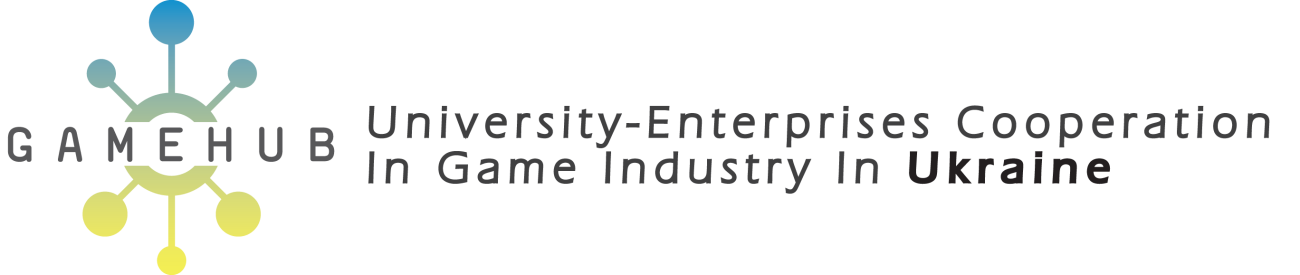 561728-EPP-1-2015-1-ES-EPPKA2-CBHE-JPDeliverable Y.X[Title of the Deliverable]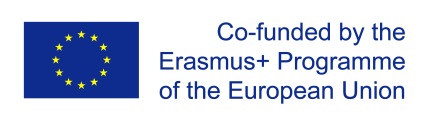 ContributorsLegal Notices The information in this document is subject to change without notice. The Members of the GameHub Consortium make no warranty of any kind with regard to this document, including, but not limited to, the implied warranties of merchantability and fitness for a particular purpose. The Members of the GameHub Consortium shall not be held liable for errors contained herein or direct, indirect, special, incidental or consequential damages in connection with the furnishing, performance, or use of this material. The information and views set out in this deliverable are those of the author(s) and do not necessarily reflect the official opinion of the European Union. Neither the European Union institutions and bodies nor any person acting on their behalf may be held responsible for the use which may be made of the information contained therein.GameHub ConsortiumExecutive SummaryShort description of the DocumentTitle of the chapter 1Subtitle1 of the chapterSubtitle2 of the chapterSubtitle3 of the chapterTitle of the Chapeter 22.1   Normal or Body TextTimes New Roman 12-point font will be used as formatting font for the text in this document. This is an uncomplicated font, easy to read and prints well. Line spacing: Multiple 1,15 ptSpacing after: 10ptCaption headings for figures and tables should be Times New Roman 10-point in bold.2.2   HeadingsThere are 2 types of headings: displayed headings and run-in headings.2.2.1   Displayed HeadingsDisplayed headings are in bold and stand alone; that is, no text follows them on the same line. Typical chapter headings (e.g., 3.2) and sub-headings (e.g., 3.2.1) are examples of displayed headings.The decimal system of numbering helps to identify the hierarchical level. I suggest that the first two or three heading levels within the chapter are numbered (e.g., 1.1;  1.1.1; 1.1.2; 1.2 and so on). However, more than 3 digits can cause confusion (1.1.2.5.1). In addition, headings with 2 decimal points (e.g., 3.2.2 below) could be italicized.2.2.2   Displayed Heading Style2.2.2   Displayed Heading Style2.2.2   Displayed heading styleDisplayed Headings have neither point at the end of title no after the heading number (if there is one).All major words in a heading are capitalized. Articles, conjunctions, and prepositions that are four letters or less in length are not capitalized.But you could decide to only capitalize the first word of headings with 3 digits (i.e., sub-headings) as in the third example above.2.2.3   Run-in headingsRun-in headings can be used to indicate lower hierarchical levels.Run-in headings are followed by text on the same line. Run-in headings maintain the same size as the normal font.Run-in headings such as the one at the beginning of this line have no end punctuation. Run-in headings can be formatted in bold type, like the one at the beginning of this line, or in italics like the one at the beginning of the previous line.2.3   Figures and Tables Figures and tables should be centered and numbered for each chapter (Table 1.1; 1.2; 2.1 and so on). This makes it much easier to revise them.  Captions should be Times New Roman 10-point bold. Captions for Figures should be centered and placed below the figure. Captions for Tables should be centered and placed above the table. Figure and table captions have no end punctuation and after the number, e.g.  Figure 1.1 Architecture of remote experiment Please note that the words 'Figure' and 'Table' should be spelled out completely rather than 'Fig.' or 'Tab.'.Previously published material should be identified by a reference to the original source at the end of the caption.2.4   EquationsEquations should be numbered within each chapter with the equation number to the right of the equation.Within equations, numbers, punctuation, parentheses, common function names, units, or mathematical signs are set upright; variables are set in italics, and vectors are set in bold.If the equation is part of a sentence, punctuation follows normal language rules.Text references to equations take the forms “Eq. 5” or “Eqs. 3 – 6”. If the word 'Equation' begins the sentence, it should be written out in full.Title of the Chapter 3: ContentText here3.1  3.2 3.3  Annex 1Editor:xxxxDate:Status/Version:FinalNameInstitutionRoleBeneficiary Number Beneficiary name Beneficiary short nameCountry P1University of DeustoUDEUSTOSpainP2Akademia Gorniczohutnicza im. Stanislawa Staszica w Krakowie AGH / AGH-USTPolandP3FH JOANNEUM Gesellschaft M.B.H.FH JAustriaP4Quality Austria Trainings, Zertifizierungs und Begutachtungs GmbHQuality AustriaAustriaP5Fundacion VIRTUALWARE LabsVWLABSSpainP6Fundacion DeustoFDSpainP7Donetsk National Technical UniversityDonNTUUkraineP8Vasyl Stefanyk Precarpathian National UniversityPNUUkraineP9Kherson National Technical UniversityKNTUUkraineP10Kyiv National University of Construction and ArchitectureKNUCAUkraineP11National Technical University “Kharkiv Polytechnic Institute”NTU KHPIUkraineP12Odessa National Polytechnical UniversityONPUUkraineP13Ukrainian Association of IT professionalsUAITPUkraine